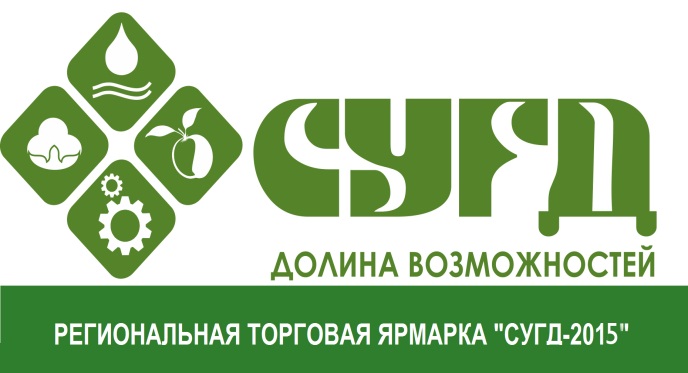 ПРОГРАММАРегиональной торговой ярмарки "Сугд -2015"город Худжанд  24-25 июля 2015 годаДень первый -23.07.2015День первый -23.07.20158:00-24:00Заезд и размещение участников12:00-13:00Обед для прибывших участников  13:00 -13:15Сбор участников около главного выхода ДО «Бахористон»13:30-18:00Посещение предприятий и организаций Согдийской области 18:30-20:00Ужин 20:30-21:30Прогулка по вечернему Худжанду21:30 Отбытие участников в ДО «Бахористон»День второй - 24.07.2015 День второй - 24.07.2015 08:00 -08:15Сбор и выезд участников из ДО «Бахористон»9:00-10:00Церемония открытия Региональной торговой ярмарки "Сугд-2015" 10:00-12:00Работа региональной ярмарки12:00-13:00Обед13:00Выезд участников на торгово-инвестиционный форум 13:30-14:00Регистрация участников IV торгово-инвестиционного форума 14:00-15:00Церемония открытия IV торгово-инвестиционного форума15:00-15:30Кофе брейк16:00-18:00Продолжение работы IV торгово-инвестиционного форума18:00-20:00Личное время20:00-21:30Официальный прием для участников региональной торговой ярмарки "Сугд-2015" от имени Председателя Согдийской области21:00Отбытие участников в ДО «Бахористон»День третий -25.07.2015День третий -25.07.201508:00 -08:15Сбор и выезд участников из ДО «Бахористон»9.00-17.00Продолжение работы региональной торговой ярмарки "Сугд -2015"9.00-12.00B2B встречи торговых компаний с таджикскими компаниями12.00-13.00Обед13.00-16.00B2B встречи торговых компаний с таджикскими компаниями16.00-17.00Церемония закрытия Региональной торговой ярмарки «СУГД-2015»:-     подписание меморандумов, соглашений и контрактов; -     подведения итогов конкурса «Лучший продукт года – 2015»17.00-18.00Пресс конференция18.00-19.00Личное время19.00-20.30 УжинДень четвертый - 26.07.2015День четвертый - 26.07.20158.00-18.00Отъезд участников 